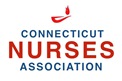 Information about All Financial Relationships FormTo be completed by Nurse Planner or designee:Name of Individual /credentials Title of NCPD Activity:Date and location:Individual’s prospective role(s)  (Choose all that apply)  Nurse Planner 
  Content Expert  Teacher, Instructor, Faculty Author, Writer  Content Reviewer  Other   Enter the Name of Ineligible CompanyAn ineligible company is any entity whose primary business is producing, marketing, selling, re-selling, or distributing healthcare products used by or on patients.For specific examples of ineligible companies visit accme.org/standardsEnter the Nature of Financial RelationshipExamples of financial relationships include employee, researcher, consultant, advisor, speaker, independent contractor (including contracted research), royalties or patent beneficiary, executive role, and ownership interest. Individual stocks and stock options MUST be disclosed; diversified mutual funds do not need to be disclosed.Research funding from ineligible companies MUST be disclosed by the principal or named investigator even if that individual’s institution receives the research grant and manages the funds.Has the Relationship Ended?If the financial relationship existed during the last 24 months, but has now ended, please check the box in this column.
  In the past 24 months, I have not had any financial relationships with any ineligible companies.
  In the past 24 months, I have not had any financial relationships with any ineligible companies.
  In the past 24 months, I have not had any financial relationships with any ineligible companies.By signing, I attest that the above information is correct as of this date of submission.
By signing, I attest that the above information is correct as of this date of submission.
Electronic Signature:Electronic Signature:Date: 